8:30 a.m. Service - (BCP) Page 67The First Reading: 1 Kings 19:1–4 (5–7) 8–15aPsalm: 43Refrain: When shall I come to appear before the presence of God?The Holy Gospel: Luke 8:26–3910:30 a.m. Service – (BAS) Page 185The First Reading: 1 Kings 19:1–4 (5–7) 8–15aPsalm: 43Refrain: When shall I come to appear before the presence of God?The Epistle: Galatians 3:23–29The Holy Gospel: Luke 8:26–39CollectO God our defender, storms rage about us and cause us to be afraid. Rescue your people from despair, deliver your sons and daughters from fear, and preserve us all from unbelief; through your Son, Jesus Christ our Lord, who lives and reigns with you and the Holy Spirit, one God, now and ever. Amen.Prayer over the GiftsEternal God, you have made our Saviour Jesus Christ the head of all creation. Receive all we offer you this day and renew us in his risen life, in the name of Jesus Christ theLord. Amen.Prayer after CommunionAlmighty God, guide and protect your people who share in this sacred mystery, and keep us always in your love; through Jesus Christ our Lord. Amen.HymnsProcessional:  527 CP; Gradual:  306 CPOffertory:  430 CP; Communion: Selections by the Choir; Recessional: 371 CPEvening Prayer Services – Old ChurchThis year there will be Evening Prayer Services held in the Old Historic Church at 7:00 p.m. on the following dates:  July 7th, July 21st, August 4th and August 18th. July and August Sunday ServicePlease note that in July and August there will be only one (1) Sunday morning service at 9:30 a.m.  We will be rotating between BAS and BCP.  Hearing AssistHearing Assist is available for those with hearing difficulties. Pick up the hearing assist apparatus, in the back of the church or ask one of the sides people for assistance. Pre- Authorized Giving'sDirect debit is a simple and safe way for you to contribute to the ministry of our church. It is easy, safe, confidential and under your control. Join the many others in our parish who have signed up for direct deposit. Forms are available at the back of the church. Simply complete the form and return with a voided cheque or drop by the parish office. Hall RentalWe would like to inform parishioners that we still have some evening and weekend space available for rental in our hall. Our facility has proven to be ideal for showers, birthday parties and other group activities. Cost of rental is $150.  For available dates please contact the Parish office at 834 2336. The sick If you know someone that is sick and would like to be placed on the sick list, contact the Parish Office.  Please ensure that you have their permission for their name to be printed in the bulletin before calling the office. Please let us know when they are well enough to be removed from our prayer list.CBS Food BankFor the month of June, we are asking again for the following 2 items to support our local food bank: Teabags & SugarWelcome to theParish of St. John The EvangelistConception Bay South, Newfoundlandwww.stjohntheevangelistnl.comFacebook: SJTE Topsail (please like and share the page)Twitter: @StJohnEvangPhone: (709) 834-2336June 23, 2019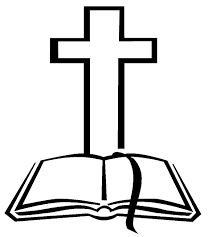 The Bulletin is given to the Glory of Godand in Loving Memory of:Parents, Jim & Doris Fowler, Aunt, Catherine SimmondsRemembered by Gertie, Joyce, Jim & Their FamiliesAnglican Cycle of PrayerPRAY for: Pray for the united Church of North IndiaTri-Diocesan IntercessionsParish of Isle aux Morts/Fox Roost/MargareeRector - The Rev. Dcn. John BillardParish of Pasadena/CormackPriest-in-Charge – The Rev. Steven MakiSick List: Ralph, Roy, Don, Nathan, Harmonie Sunday Duties for Sunday, June 30, 2019Parish Budget for 2019 – $260,642.00Amount needed for Regular Sunday Givings (i.e. Envelopes & PAD) Yearly - $130,000.00 The Parish office will be CLOSED on Monday, June 24th for the Discovery Day Holiday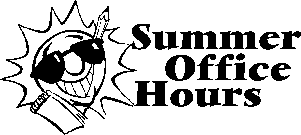 Summer Parish Office hours (Monday to Friday from 9:00 a.m. to 12:00 noon), will begin on Tuesday, July 2nd until Friday, August 30th.  Regular office hours (Monday – Friday, 8:00 a.m. to 12:00 noon) will resume after the Labour Day Weekend, Tuesday, September 3rd, 2019Please note that the last weekly bulletin for the summer will be on Sunday, June 30th  If any groups have upcoming events that they would like advertised in the summer bulletin please contact the Parish Office at 834-2336 no later than Thursday, June 27th.   Thank you.Rector’s HolidaysReverend Jolene will be away on summer holidays from August 1st – September 3rd. "Tea on the Terrace" Join us on Sunday July 14th from 2:30-4:30pm for afternoon tea! A fine selection of sandwiches, cookies, breads and tarts, tea and coffee. Tickets are $10.00 each and are available by calling the parish office at 834-2336 or Stephanie Gavell at 834-3445Fall Fair ChairWe are currently seeking a chair person or team to head up our annual fall fair that takes place in October and November. If this is something you are interested in or can help with please contact Reverend Jolene or one of the wardens. Advance NoticeOur Annual Cemetery Flower Service will take place on Wednesday, July 17th at 7:00 p.m.160 years of ministry, fellowship and sharing in God's Love!!!Wow!! Can you believe it? 2020 will mark the 160th anniversary of the parish of St. John The Evangelist, Topsail. We need your help! Were you married here in the old church or our new one? Have a child baptized or confirmed here? Have special memories of services, events, fellowship that have taken place here over our vast history? Send us your pictures, stories and anything you would like to share to help us put together a wonderful anniversary year! Email sjtetopsail@nfld.net with your items or drop by the parish office and tell us in person!We cannot wait to hear about your memories and see the visuals! Hope you are as excited as we are for how exciting 2020 will be for us celebrating 160 years!!!AnnouncementThe year 2020 marks the 160th Anniversary of the Parish of St. John the Evangelist, Topsail. There has been so much to celebrate and give thanks for over 160 years. In celebration of this, Reverend Jolene would like to announce that she will be writing a book that will include the history, ministries and how God's love has shaped the people of this parish from 1860-2020. Reverend Jolene will be spending time researching at the Diocesan Archives to aid in the writing of this book and welcomes any information that you can give her. Copies of historical documents, stories, photos etc.Reverend Jolene will give the parish updates on the progress of the book as she writes and is very excited for this project!!SidespersonsSoundCountingReadersTeam 4Louise S.James S.TopsailPhilip G.Team 9Ron S.Amt needed per monthAmt received in May Difference +/-Total Y-T-D$10,834.00$7,224.85- $3,609.85- $7,219.00